Reši.23 + 4 = _____             77 + 2 = _____59 + 1 = _____6 + 31 = _____45 + 5 = _____3 + 87 = _____52 + 30 = _____47 + 10 = _____11 + 80 = _____78 + 20 = _____36 + 50 = _____83 + 70 = _____54 + 30 = _____36 + 42 = _____15 + 71 = _____23 + 22 = _____46 + 12 = _____35 + 51 = _____75 + 23 = _____54 + 22 = _____2. Oglej si sliko. Napiši račun in izračunaj.________________________________3.V trgovini je bilo na polici 22 borovničevih jogurtov in 7 navadnih jogurtov. Koliko je bilo vseh jogurtov skupaj?Odgovor: _____________________________________________________________________________________________________________4.Izračunaj vsoto števil 52 in 23. Koliko dobiš?____________________________Odgovor: ____________________________________________________________________________________5.Številu 47 prištej 21. Koliko dobiš?____________________________Odgovor: ___________________________________________________6. Sestavi računsko zgodbo za oba spodnja računa v karo zvezek in izračunaj. 7. Izračunaj8. Vstavi znak > < ali =35 + 35 _____76                    36 + 32 _____56 + 1267 + 9 ______58                    73 + 22 _____ 67 + 3045 + 12 _____52                   34 + 27 _____ 28 + 5326 + 25 _____45                   17 + 18 ______19 + 16Pripravila: Natalija Pokovec35 + 2437 + 18seštevanec273858624876886645seštevanec162342273421123341vsota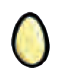 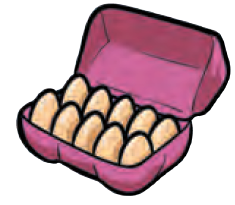 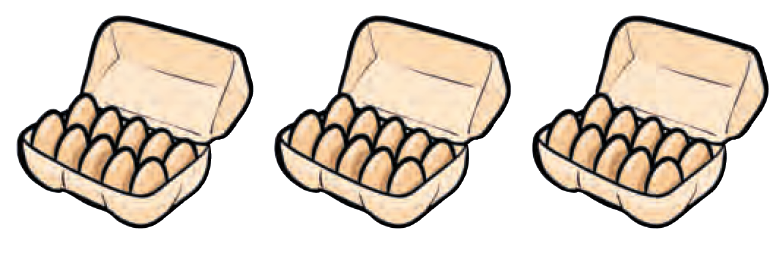 